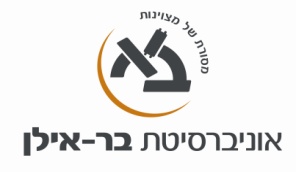 שם הקורס:M (Basic MA) English Courseמטרות הקורס (מטרות על / מטרות ספציפיות):Course purpose and overview:The main objective of the M course is to improve students’ proficiency in English for use in academic and/or professional settings. The primary focus is on enhancing reading comprehension of basic academic texts and developing basic writing, speaking, and listening skills. To this end, a variety of reading, writing, and language skills are taught and practiced throughout the course. Speaking and listening are integrated into the class sessions and assignments, and all students prepare and deliver a professional/academic oral presentation. תוכן הקורס: (רציונל, נושאים) מהלך השיעורים: (שיטות ההוראה, שימוש בטכנולוגיה, מרצים אורחים)Teaching techniques, technology use, guest speakers:Frontal lecturesPair/group workClass discussionsMoodle assignments (e.g. forums, PoodLL, videos)Internet use: videos, supplementary material (in class/homework)Games and activities using cell phones תכנית הוראה מפורטת לכל השיעורים: (רשימה או טבלה כדוגמת המצ"ב)Reading strategies, language components and related reading selections: Below is a list of the reading, writing, and language skills taught and practiced in the course:Understanding the structure and typical contents of academic articles Paragraph structure (identifying main ideas and supporting details)Sentence structure (nominal phrases, simple, compound, and complex sentences)Transitions and organizational markers in reading and writingMeta-cognitive awareness of reading strategies and processesReading fluency and speedVocabulary enrichmentBasic grammatical structures (parts of speech, verb tenses, passive, modals, conditionals)Speaking and listening practicePreparing academic/professional presentations (structure, presentation skills, PPT preparation)Paragraph writing (structure and development)Summarizing and paraphrasingWriting from sources (citation, quoting)ג. תוצרי למידה:Learning Outcomes:Upon completion of this course, students will be able to do the following:Read and respond to intermediate-level academic texts Understand the main idea and/or purpose of textsIdentify the main ideas in texts by analyzing paragraph structureDemonstrate knowledge of basic academic vocabulary and grammar Write short answers to comprehension questions and short response paragraphs Display improved oral proficiency and listening comprehension as a result of participating in class activities and assignmentsPrepare and deliver a professional/academic oral presentation ד. חובות הקורס: Course requirements:Attendance and active participation in class sessionsSuccessful completion of class assignments and homeworkOral presentationה. מרכיבי הציון הסופי (ציון מספרי / ציון עובר): Components of the class grade:The final course grade is pass/fail, with all coursework earning a minimum of 75 to merit a passing grade. The grade is based on a series of assignments completed throughout the semester as follows:Two major seen comprehension exams (one at the end of each semester) - 40%  Oral presentation – 30%Classwork (e.g. quizzes and class assignments on vocabulary and reading/language strategies) and homework – 30%